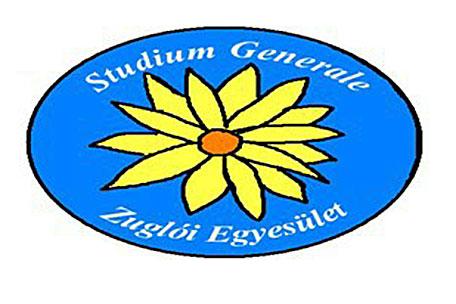 Studium Generale Zuglói EgyesületBudapest XIV. Ilka utca 32. fsz.7./10. kaputelefon/Tel:251-7769 és 273-0258Email: studium.generale.zuglo@gmail.comhonlap: www.studiumzuglo.hu2018. Tavaszi fejtörő kérdései170 évvel ezelőtt, 1848 márciusában forradalom tört ki Magyarországon. Vetélkedőnkben ennek előzményeire illetve a forradalom eseményeire vonatkozó kérdéseket teszünk fel.Hogyan nevezzük a forradalmat megelőző évtizedeket?Hol zajlottak ebben az időben az országgyűlések?Milyen felajánlás indította el az újítások igényét?Kik voltak az arisztokraták?Hogyan gyakorolta politikai jogait az arisztokrácia?Hogyan gyakorolta politikai jogait a közép és köznemesség?Mi volt a magyar nemesség legfontosabb gazdasági joga?Melyek voltak a jobbágyterhek?Széchenyi István milyen írásaiban tette közzé elképzeléseit? (Minimum 3)Hogyan képzelte el a jobbágyfelszabadítást?Mit jelentett a kötelező örökváltság?Milyen nyelv volt hivatalos Magyarországon ebben a korban?Mikor vált hivatalossá a magyar nyelv?Mikor, milyen tevékenységgel lépett fel a politikában Kossuth Lajos?Mikor, milyen néven alakult az első politikai párt Magyarországon?Honnan, pontosan mikor indult az 1848-as forradalmi hullám Európában?Soroljon fel hármat a híressé vált 12 pontból!Mikor született meg a forradalom hatására az első törvénykönyv?Hogyan változott az országgyűlések helyszíne és időpontja?Kik voltak az első magyar minisztérium (mai szóval kormány) tagjai? (Funkcióval)Nevezzen meg közülük legalább hármat!Mit jelentett a törvényben a cenzushoz kötött választójog?Hogyan rendelkezett a törvény a jobbágyokról?Milyen hiányossága volt a fenti törvénynek?Mit jelentett a közteherviselés?Mi volt az a törvény, amely 1351 óta érvényben volt, de a XIX. században már a fejlődés gátjává vált, s az áprilisi törvények megszüntették?Ki volt az uralkodó a törvények elfogadásakor?Honnan, mikor, kinek a vezetésével indult az első katonai támadás Magyarország ellen?Petőfi verse örökíti meg ennek a támadásnak a kudarcát. Mi a vers címe?Mikor, hol került sor összecsapásra, ki vezette a győztes magyar erőket?Milyen súlyos katonai hiba vezetett a későbbi schwechati vereséghez?Kitöltő adatai:Név:……………………………………………………… …………                           életkora………………évTanulónál az iskolája neve, címe:………………………………………………………………………………………………….Levelezési címe:……………………………………………………………………………………………………………………………Telefonszáma:………………………………….. .e-mail címe…......................................................................